I, the undersigned, being a financial Member of Micro Business Forum Incorporated hereby nominate for appointment as a member of the Committee of Management for the position of (President, Vice President, Treasurer, Secretary, General Committee Member  (please circle respective position). Note: Members can self-nominate.Name of NOMINEE:Mr/Mrs/Miss/Ms: _______________________________________________________________Name of NOMINATOR: Mr/Mrs/Miss/Ms: _______________________________________________________________Signature of Nominator: _________________________________________________________Date:_____/______/_____DECLARATION OF NOMINEE:I, _____________________________________________ being a financial Member of Micro Business Forum Incorporated agree to stand for election as a member of the Committee of Management for the position of (President, Vice President, Treasurer, Secretary, General Committee Member) (please circle respective position)Signature of Nominee: ________________________________________________________Date:_____/_______/_____PLEASE NOTE:  Any nomination will be invalid if all persons named here are not current financial members of the MBF Inc.Under MBF Inc insurance policies, committee members need to respond to the following*:Have you had insurance cancelled in the last 5 years?Have you ever had similar insurance refused or had a policy declined to renew?Have you been charged with or convicted of a criminal offence (other than minor motor offences) in the last 10 years?Have you been declared bankrupt, or entered into a deed of assignment, composition or a scheme of arrangement with creditors?Nominations close at 5.00 PM on:   Wednesday 9 August 2023Email to:  The Vice President, Glenda Hamilton: vp@microbusinessforum.org.au  *For clarification please phone the current Vice President, Glenda Hamilton on 0428 858 292 or current Membership Secretary, Veronica Lind on 0407 779 828.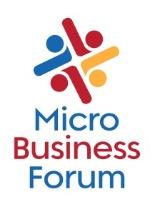 MICRO BUSINESS FORUM INCORPORATEDCOMMITTEE OF MANAGEMENTNOMINATION FORM2023